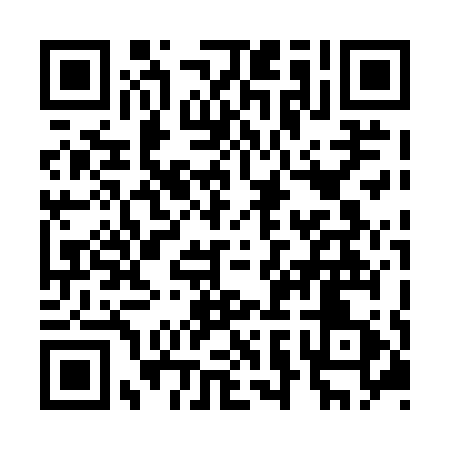 Prayer times for Alpine Meadows, British Columbia, CanadaWed 1 May 2024 - Fri 31 May 2024High Latitude Method: Angle Based RulePrayer Calculation Method: Islamic Society of North AmericaAsar Calculation Method: HanafiPrayer times provided by https://www.salahtimes.comDateDayFajrSunriseDhuhrAsrMaghribIsha1Wed3:565:461:096:158:3210:242Thu3:535:451:096:168:3410:263Fri3:505:431:096:178:3510:284Sat3:485:411:096:188:3710:315Sun3:455:401:096:198:3810:336Mon3:425:381:086:208:4010:367Tue3:405:361:086:218:4110:388Wed3:375:351:086:218:4310:419Thu3:355:331:086:228:4410:4310Fri3:325:321:086:238:4610:4611Sat3:295:301:086:248:4710:4912Sun3:275:291:086:258:4910:5113Mon3:245:271:086:268:5010:5414Tue3:225:261:086:278:5110:5615Wed3:195:241:086:278:5310:5916Thu3:175:231:086:288:5411:0117Fri3:155:221:086:298:5611:0218Sat3:155:201:086:308:5711:0319Sun3:145:191:086:318:5811:0420Mon3:135:181:086:319:0011:0421Tue3:135:171:096:329:0111:0522Wed3:125:161:096:339:0211:0623Thu3:125:141:096:349:0411:0624Fri3:115:131:096:359:0511:0725Sat3:115:121:096:359:0611:0826Sun3:105:111:096:369:0711:0827Mon3:105:101:096:379:0811:0928Tue3:105:101:096:379:0911:0929Wed3:095:091:096:389:1111:1030Thu3:095:081:106:399:1211:1131Fri3:095:071:106:399:1311:11